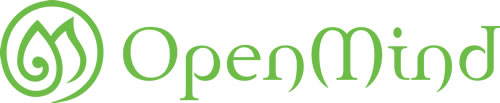 Green code of conductOpenMind Festival 2015EquipmentBring  reusable dishes and utensils rather than disposable onesThose who use their own reusable dishes at the restaurant : 4 pointsThose who use their own reusable dishes to eat on site: 1 pointThose who bring their own reusable water bottles : 2 pointsThose who are clearly reusing an item meant for limited use : 1 pointChose hand-powered flash lights and equipment : 2 pointsChoose biodegradable diapers : 2 pointsUse washable diapers : 5 pointsDo not buy disposable propane tanksThose who use a large reusable tank : 1 pointsThose who share a large reusable tank : 2 pointsThose who use the collective kitchen : 2 pointsDon’t buy new plastic, Styrofoam or over-wrapped objects.Use of large containers (think about your water) : 1 point Make use of reusable containers : 1 pointDo not buy single-use items.Opt for durable equipment.Try not to buy new materiel for the festival, use what you already have or borrow from someonePersonal CareUse toothpaste, deodorants, soap, shampoos and/or sunscreen made from natural or organic ingredients : 2 pointsUse toothpaste, deodorants, soap, shampoos and/or sunscreen made from natural or organic ingredients made by yourself or a friend : 3 pointsAgainst mosquitoes, choose essential oil-based natural products rather than DEET-based : 1 pointUtilisation des toilettes compost : 2 pointsNever use soap directly in streams or lakes. Use the showers.If you have dirty water at your camp, get at least 70 meters away from all water access before dumping it on the ground.FoodBuy locally, organic and fair-trade : 1 pointUse of produce that comes from your own garden or a friend's : 2 pointsLook over the points in the "Equipment" sectionTransportsTravel by bike : 20 pointsTravel by bus : 12 pointsDo carpooling4 per car : 10 points3 per car : 8 points2 per car : 2 pointsCompensate for your transports (at the reception) : 3 pointsDon't go over 100 km/h on the highwayWaste handlingSort your waste efficiently at the sorting isletsEfficient sorting of compostable, recyclable and final wastes : 1 pointSensitization of others on the subject of correct sorting : 3 pointsBring your hazardous or reusable wastes to the Green Team kiosk : 5 pointsThose who naturally help cleaning up the site : 2 pointsUse a pocket ashtray or dispose of your cigarette butts properly, using the ashtrays on site : 1 pointDon't use personal trash bags, use the sorting isletsThose who do use their own bags: bring them to the sorting islet and sort themReusing and valorising waste : 3 pointsPack-in, Pack-out; don't leave any wastes behind you when you leave.Co-creating a positive impactParticipate in the clothes exchange at the Green Team's kiosk : 2 pointsParticipate in sorting containers during a guided tour : 3 pointsParticipate in the workshops given at the Green Team's kiosk : 3 pointsSensitize people on the subject of sorting residual matters, on the subject of sustainable development, as well as inspiring a healthy, balanced and sustainable lifestyle : 3 pointsGeneralSet up your tent in the areas designated to this effect, avoiding sensitive Flora The use of personal fossil fuel powered generators is forbiddenChemical, non-biodegradable substances are not allowed on site (soap, cleaning products, etc...)When traveling on site, use the paths as much as possible.Do not make any personal campfires, certain areas on site are specifically designed for fire making.Help us spread this information!